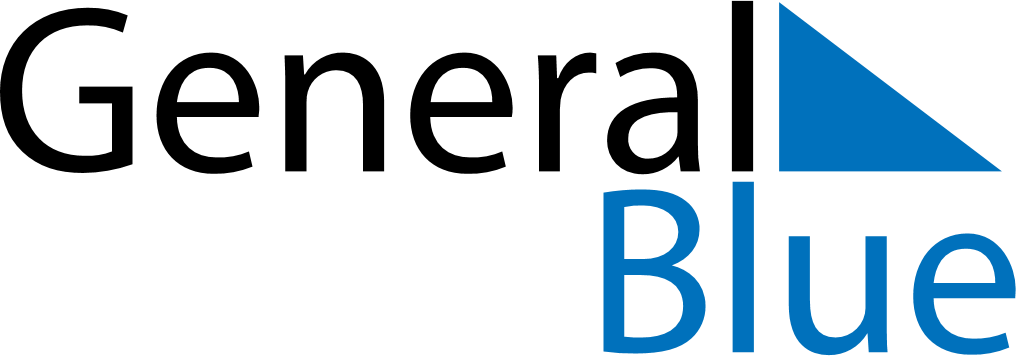 August 2025August 2025August 2025VietnamVietnamMondayTuesdayWednesdayThursdayFridaySaturdaySunday123456789101112131415161718192021222324August Revolution Commemoration Day25262728293031